وزارة التعليم العالي والبحث العلمي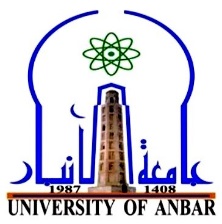           جامعة الانبار  قسم ضمان الجودة والأداء الجامعي       شعبة تقويم الأداء الجامعي    اسم وتوقيع مسؤول شعبة ضمان الجودة :                      اسم وتوقيع المسؤول المباشر :     التاريخ :                                                                  التاريخ : تاسم التدريسي او الموظفالدرجةاطلعت على الدرجةالملاحظات